Unit 4  Cells, Human Reproduction
and HeredityConstructing DNA ModelStudent VersionCopyright © 2018 Science Education Section, Curriculum Development Institute, Education Bureau, HKSARAll rights reserved.(Developed by Hong Kong Association for Science and Mathematics Education)Learning ObjectivesAfter the activities, you are able to:use a microscope to examine prepared slides of plant and animal tissues; recognise that the chromosomes found in the nucleus of each cell contain the genetic materials, DNA; state that DNA encodes the instructions that determine our different traits; state that heredity is the passing of traits from one generation to the next as a result of the transmission of genetic information; state that there are only four different kinds of bases, A, T, C and G, on the DNA; andstate that the double helix structure of DNA is based on the base pairing of A with T and C with G. Activity 1：Introduction of DNA1.	Using the words below to fill in the blanks in the paragraph and label the diagram.2.	What is the function of DNA?Activity 2：Locating DNAYou are going to observe animal cells and plant cells under microscope, and to find out where DNA is found in the cells.Materials and Apparatus:Microscope											1Prepared microscopic slide of animal tissue					1
(e.g. human cheek cells)	Prepared microscopic slide of plant tissue					1
(e.g. longitudinal section of root tip)Procedures:Put a prepared microscopic slide of animal tissue under the microscope.  View the animal cells carefully under the microscope.Find an undamaged animal cell. Draw it in the space below and label the nucleus.Repeat the above steps using the prepared microscopic slide of plant tissue.Questions:The following paragraph is about the procedures of the appropriate use of microscope.  Fill in the blanks.First, use an objective of the   lowest    magnification to view the cells.  Focus the image with        coarse        adjustment knob and      fine      adjustment knob. Find an undamaged cell and move it to the centre of the field of view.  Then, use an objective of a    higher   magnification to   magnify   the image of the cell, and focus it using the        fine        adjustment knob. 2. Complete the following table. Magnification of microscope:Activity 3：Features of DNA modelMaterials and Apparatus:A bag containing DNA models							1Procedures:1.	Each group will receive a DNA model from the bag.2.	Have a close look at the structure of the DNA model.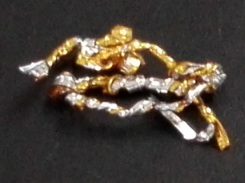 Questions:1.	Which structure of a cell does the bag represent?2.	With reference to the DNA model, state the features of DNA. (a)	                             	   								 (b)	                                                       	    	Activity 4：DNA and heredityProcedures:1.	Each group was given 8 portrait photos (A to H).2.	Compare the appearance of the people in the photos.  From the portrait photos, identify which 2 people are from the same family.Result:People in photo             and photo             are from the same family.Questions:1.	Why DNA is known as “Book of Life”?  Why do the members from the same family often look similar?DNA carries　instructions　to determine the traits of living things. For members of the same family, they receive their DNAs from their same  parents  .  Therefore, the members of the same family look  similar　.2.	In what way does the genetic information pass to the next generation? The genetic information is determined by the sequence of   bases   on the DNA. The four kinds of bases are   A   ,   G   ,   T   and   C  .  The sequence of these bases in the DNA encodes a set of instructions for determining the traits of living things. Activity 5：Constructing double helix model of DNA1. 	Search information about the ‘double helix structure of DNA’ from the internet. Draw it in the space provided and label the key parts.  With reference to the information on the internet, construct a DNA model using materials of your own choice.Assessment criteria of the DNA modelcells	nucleuschromosome(s)DNACells are the basic units of all living things. Inside the nucleus of a cell, there are pairs of chromosomes. Each chromosome contains one long strand of  DNA .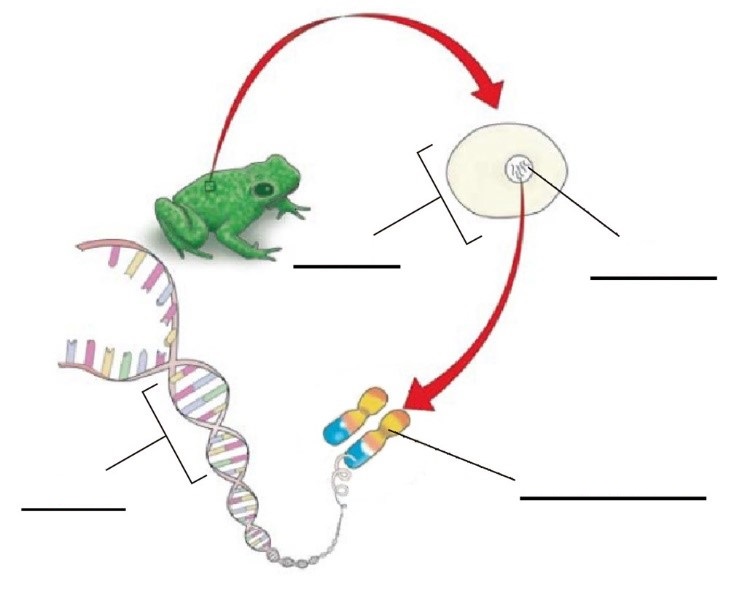 Animal cellPlant cellMagnification of the Eyepiece Magnification of the ObjectiveMagnification of the microscopee.g.      10X 4X 40X10X10X10X400X40X600XCriteriaGoodSatisfactoryUnsatisfactoryShape of the modelThe model shows a double-helical shapeThe model shows a flatted ladder shape (not twisted)The model does not show a ladder shapeBase-pairingThe model shows correct base-pairs effectivelyThe model shows correct base-pairsThe model does not show correct base-pairsMaterialsThe choice of materials used is appropriate, creative and environmental friendlyThe choice of materials used is either creative or environmental friendlyThe choice of materials used is neither creative or environmental friendlyNeatly constructed The model is well structured and neatly done The model is either well structured or neatly doneThe model is neither well structured nor neatly done